MODULO PER LA RICHIESTA E LA REGISTRAZIONE della SKILLS CARDRiservato alla segreteria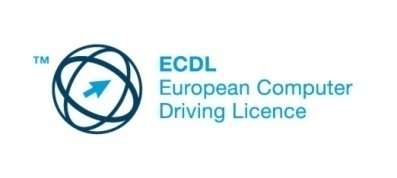 Dati anagrafici da compilare in stampatello:Il/La sottoscritto/a ____________________________________________________________________dichiara: di aver effettuato il versamento di € _______________ di cui allega una copia; si assumersi la piena responsabilità dell’esattezza dei dati dichiarati.Grosseto, ___________________________ Firma ___________________________________                                                                              Firma del genitore se minorenne________________________________________L’ I. I. S. ” L. Bianciardi”  . N.B.: - Il versamento della quota deve essere effettuato tramite bonifico bancario a favore di Istituto  Istruzione Superiore Polo Bianciardi - IBAN IT92 C030 6914 3991 0000 0046 008  Il bollettino pagato o copia con la sottoscrizione del seguente modulo dovrà essere inviato per mail a t.cinelli@polobianciardigrosseto.itSi ricorda ai candidati di presentarsi all’esame muniti di documento di identità valido.Informativa ai sensi dell’ex art.13 D.Lgs. 196/2003 e dell’art.13 del Regolamento EU 2016/679I dati personali raccolti con questo modulo sono trattati dall’I. I. S. ” L. Bianciardi”  al solo fine di espletare le pratiche di registrazione per gli esami ECDL e per l'acquisizione della Skills Card. Tali dati saranno dunque comunicati solamente ad AICA ed esclusivamente a questo scopo. I. I. S. ” L. Bianciardi” garantisce all'utente i diritti previsti dalla normativa privacy vigente ed invita a prendere visione dell’Informativa completa adottata da AICA, accedendo alla sezione Privacy del sito istituzionale.Codice Test Center Numero Skills-CardData rilascio Skills-Card Skills Card €70.00CognomeNomeData di nascitaComune di nascitaComune di nascitaIndirizzo attualeCodice FiscaleCAPCittàCittàProvinciaStato CivileScolaritàOccupazioneOccupazioneRecapito telefonicoRecapito telefonicoIndirizzo MailIndirizzo Mail